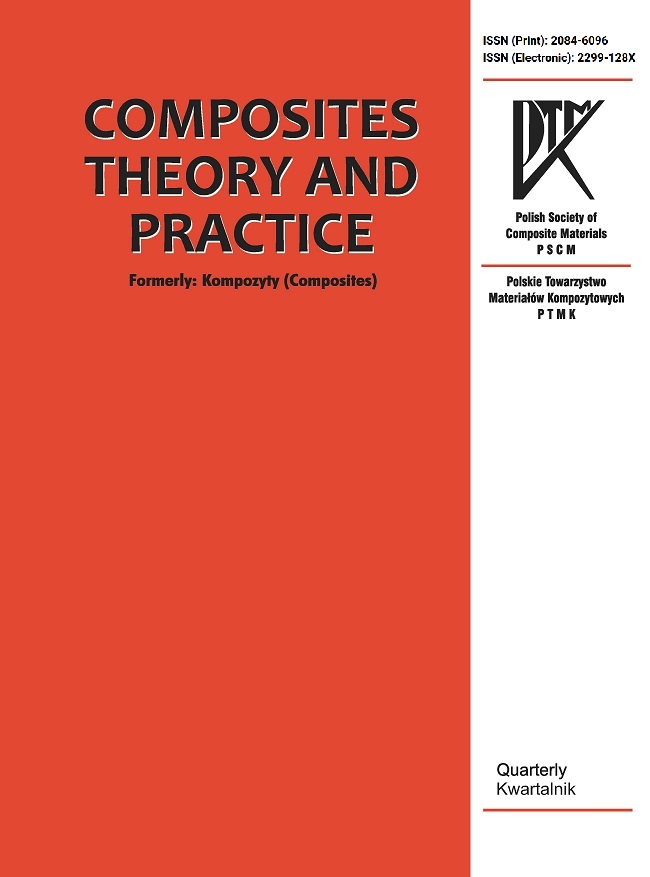 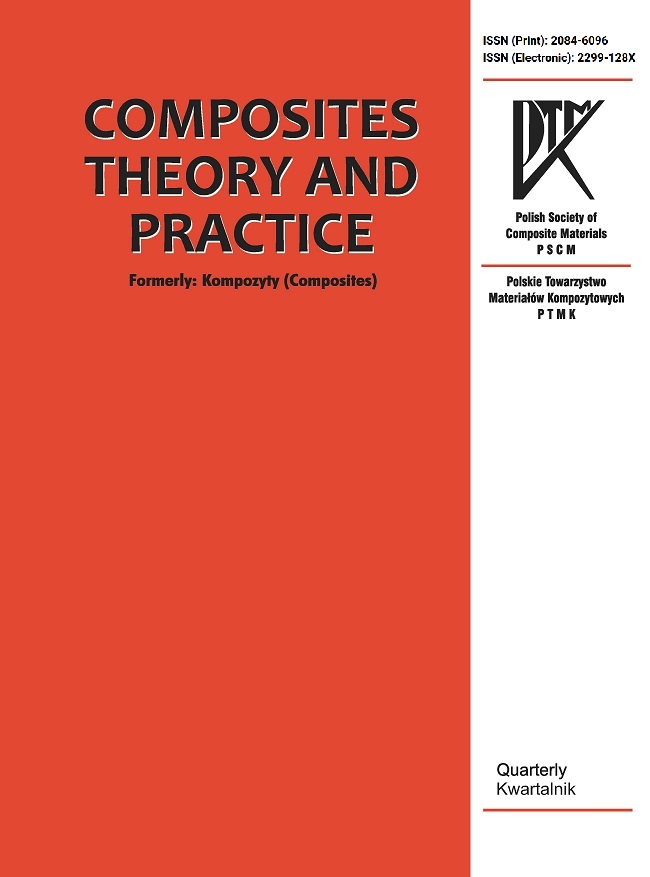 REVIEWER RECOMMENDATION AND COMMENTSName of the Reviewer (for Editors use only): Reviewer ID: Manuscript ID: Manuscript title: Authors: Recommendation (mark X)Manuscript rating questionsReviewer general critical comments to Author(s)    (add lines if needed)Reviewer specific critical comments to Author(s)    (add lines if needed)Acceptance as isAcceptance with minor modificationsAcceptance with major modificationsRe-reviewRejectionRating QuestionScaleRatingThe research problem addressed in the manuscript is in line with the profile of Composites Theory and Practice journal.[1-5]The article is at an appropriate scientific level against the background of recent publications of professional standing.[1-5]The research problem addressed in the manuscript is worthy of investigation.[1-5]The information presented in the manuscript is new and based on original research.[1-5]The literature review of the research problem addressed in the manuscript is sufficient.[1-5]The conclusions are supported by the data presented in the manuscript.[1-5]Does this manuscript require a linguistic revision?  (1 - major, 2 - minor, 3 - no)[1-3]No.Comment123No.PageLineComment123